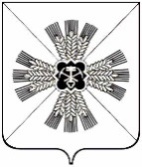 РОССИЙСКАЯ ФЕДЕРАЦИЯКЕМЕРОВСКАЯ ОБЛАСТЬПРОМЫШЛЕННОВСКИЙ МУНИЦИПАЛЬНЫЙ РАЙОНСОВЕТ НАРОДНЫХ ДЕПУТАТОВПРОМЫШЛЕННОВСКОГО МУНИЦИПАЛЬНОГО РАЙОНА5-й созыв, 50-е заседаниеРЕШЕНИЕот 06.04.2017 № 282пгт. ПромышленнаяОб утверждении Положения об Управлении культуры, молодежной политики, спорта и туризма администрации Промышленновского муниципального района в новой редакцииРуководствуясь ст. 41 Федерального закона «Об общих принципах организации местного самоуправления в Российской Федерации», в целях приведения в соответствие с законодательством Российской Федерации Положения об Управлении культуры, молодежной политики, спорта и туризма администрации Промышленновского муниципального района, Совет народных депутатов Промышленновского муниципального районаРЕШИЛ:1.  Утвердить Положение об Управлении культуры, молодежной политики, спорта и туризма администрации Промышленновского муниципального района в новой редакции (далее - Положение), согласно приложению № 1.2. Управлению культуры, молодежной политики, спорта и туризма администрации Промышленновского муниципального района зарегистрировать Положение в установленном законом порядке.3. Признать утратившими силу решения Промышленновского районного Совета народных депутатов:- от 30.01.2011 № 141 «Об утверждении Положения «Об Управлении культуры, молодежной политики, спорта и туризма администрации Промышленновского муниципального района»;  - от 30.06.2011  № 184 «О внесении изменений  и дополнений в решение Промышленновского районного Совета народных депутатов от 13.01.2011 № 141 «Об утверждении Положения об управлении культуры, молодежной политики, спорта и туризма администрации Промышленновского муниципального района».4. Решение вступает в силу со дня его подписания и подлежит обнародованию на официальном сайте администрации Промышленновского муниципального района.5. Контроль  за   исполнением   настоящего      решения        возложить     на председателя комиссии по вопросам местного самоуправления и правоохранительной деятельности (Г.В. Устимова).Приложение № 1 к решениюСовета народных депутатовПромышленновского муниципального района от 06.04.2017 № 282«Об утверждении  Положения об Управлении культуры, молодежной политики, спорта и туризма администрации Промышленновского муниципального района в новой редакции»ПОЛОЖЕНИЕоб Управлении культуры, молодежной политики,спорта и туризмаадминистрации Промышленновскогомуниципального районав новой редакциипгт. Промышленная, 2017 г.Общие положения1.1. Управление культуры, молодежной политики, спорта и туризма администрации Промышленновского муниципального района (далее - Управление) создано в соответствии с Законом Российской Федерации от 09.10.1992  № 3612-1 «Основы законодательства Российской Федерации о культуре», Федеральным Законом                     от 06.10. 2003 № 131-ФЗ «Об общих принципах организации местного самоуправления в Российской Федерации», Законом Кемеровской области от 14.02.2005 № 26-О3                 «О культуре» с целью удовлетворения потребностей населения Промышленновского муниципального района в сфере культуры, молодежной политики, спорта и туризма.1.2. Управление является отраслевым структурным подразделением  администрации Промышленновского муниципального района.1.3. Управление является юридическим лицом, имеет обособленное имущество на праве оперативного управления или безвозмездного срочного пользования, самостоятельный баланс, расчетный и иные счета в банках и территориальном органе Федерального казначейства, круглую печать со своим наименованием, штамп, бланки с официальными символами, другие средства индивидуализации.1.4. Учредителем Управления является муниципальное образование «Промышленновский муниципальный район». От имени муниципального образования функции учредителя осуществляет глава Промышленновского муниципального района.1.5. Управление непосредственно подчиняется главе Промышленновского муниципального района, функционально - заместителю главы Промышленновского муниципального района по социальным вопросам.1.6. Наименование Управления:полное - Управление культуры, молодежной политики, спорта и туризма администрации Промышленновского муниципального района;сокращенное - УКМПСТ Промышленновского района.1.7. Место нахождения Управления: 652380, Кемеровская область,                          пгт. Промышленная, ул. Крупской, 1.Юридический адрес Управления: 652380, Кемеровская область, пгт. Промышленная, ул. Крупской, 1.1.8. Управление является муниципальным казенным учреждением и финансируется из бюджета Промышленновского муниципального района на основании бюджетной сметы.1.9. Управление является главным распорядителем бюджетных средств, выделяемых на развитие культуры, молодежной политики, спорта и туризма Промышленновского муниципального района.1.10. Управление в своей деятельности руководствуется законодательством Российской Федерации, законодательством Кемеровской области, нормативными правовыми актами администрации Промышленновского муниципального района и настоящим Положением.1.11. Для обеспечения деятельности Управление вправе создавать подведомственные учреждения и выступать учредителем от имени муниципального образования этих учреждений на основании нормативного акта.1.12. Управление отвечает по своим обязательствам, находящимися в его распоряжении денежными средствами, при недостаточности денежных средств субсидиарную ответственность по обязательствам учреждения несет собственник имущества.1.13. Управление может на добровольных началах входить в союзы, ассоциации и другие объединения по территориальному и иным признакам, а также в международные организации с согласия собственника.1.14 .Управление имеет право:1.14.1. привлекать для осуществления своих функций на договорных основах другие предприятия, учреждения и организации;1.14.2. приобретать основные и оборотные средства за счет имеющихся у него финансовых ресурсов;1.14.3. осуществлять внешнеэкономическую и иную деятельность, в соответствии с действующим законодательством Российской Федерации;1.14.4. осуществлять самостоятельную хозяйственную деятельность в пределах, установленных действующим законодательством;1.14.5. взаимодействовать с органами государственной власти Кемеровской области, органами местного самоуправления, с другими структурными подразделениями администрации Промышленновского муниципального района по вопросам культурно-досуговой деятельности, подготовки и согласования документов, касающихся сферы культуры, спорта, дополнительного художественного образования и молодежной политики в пределах своей компетенции.1.15. Управление обязано:1.15.1. рассматривать и представлять на утверждение администрации Промышленновского муниципального района перспективные планы работы, финансовые и статистические отчеты, сметы;1.15.2. осуществлять оперативный бухгалтерский учет результатов хозяйственной и иной деятельности, вести статистическую и бухгалтерскую отчетность, отчитываться о результатах деятельности в порядке и сроки, установленные вышестоящим ведомством в пределах законодательства Российской Федерации;1.15.3. нести ответственность в соответствии с законодательством Российской Федерации за нарушение договорных, расчетных обязательств, за нарушение правил хозяйствования, установленных законодательством Российской Федерации;1.15.4. обеспечить работников Управления и подведомственных учреждений безопасными условиями труда и нести ответственность в установленном порядке за ущерб, причиненный их здоровью и трудоспособности.1.16. За искажение государственной отчетности должностные лица Управления несут установленную законодательством Российской Федерации дисциплинарную, административную и уголовную ответственность.2. Основные задачи Управления2.1. Основными задачами Управления являются:2.1.1. создание и развитие коллективов, студий и кружков любительского художественного творчества, любительских объединений и клубов по культурно-познавательным, природно-экологическим, культурно-бытовым, коллекционно-собирательским и иным интересам;2.1.2. проведение концертов, других массовых театрально-зрелищных и выставочных мероприятий;2.1.3. организация и проведение фестивалей, смотров, конкурсов, выставок и других форм показа результатов творческой деятельности клубных учреждений и формирований народного творчества;2.1.4. проведение культурно-досуговых мероприятий (в том числе: массовых театрализованных праздников и представлений, народных гуляний, обрядов и ритуалов в соответствии с общегосударственными праздничными и памятными датами, национальными традициями и местными обычаями, проведение вечеров отдыха и танцев, дискотек, молодежных балов, карнавалов, детских утренников, игровых и других культурно-развлекательных программ);2.1.5. обеспечение необходимых условий для работы по возрождению культуры на селе, национальных традиций;2.1.6. организация работы консультаций, лекториев, школ и курсов прикладных знаний и навыков, проведение тематических вечеров, устных журналов, циклов творческих встреч, других форм социально-досуговой деятельности;2.1.7. предоставление разнообразных платных услуг социально-досугового характера населению с учетом его запросов и потребностей, не противоречащих законодательству РФ;2.1.8. оказание по социально-творческим заказам, другим договорам с юридическими и физическими лицами консультативной, методической и организационно-творческой помощи в подготовке и проведении различных культурно-досуговых мероприятий;2.1.9. сбор статистических показателей, характеризующих состояние сферы культуры Промышленновского муниципального района и предоставление указанных данных органам государственной власти в порядке, установленном Правительством Российской Федерации;2.1.10. осуществление других видов культурно-творческой, культурно-познавательной, досуговой и иной деятельности, соответствующей основным принципам и целям Управления;2.1.11. развитие взаимовыгодных контактов и сотрудничества Управления с органами Управления культуры городов и районов области;2.1.12. участие в разработке и реализации целевых программ, направленных на решение вопросов образования, занятости, жилищного обеспечения, социального обслуживания, организации отдыха и оздоровления, духовного, физического, гражданского, патриотического воспитания молодых людей, на развитие творчества и предпринимательства, поддержку молодежных и детских обществен	ных объединений, а также на решение других вопросов, затрагивающих интересы молодежи;2.1.13. обеспечение организации в районе временной занятости несовершеннолетних, в том числе за счет средств федерального и областного бюджетов, проведение мероприятий по профессиональной ориентации подростков и адаптации к трудовой деятельности молодых людей, впервые вступающего в трудовую жизнь;2.1.14. обеспечение в рамках своей компетенции информационного сопровождения муниципальных программ и проектов в области молодежной политики, использование средств массовой информации, рекламы, издание листовок, брошюр, справочников, сборников, других материалов по проблемам молодежи;2.1.15. осуществление иных мероприятий, направленных на реализацию молодежной политики;2.1.16 координация физкультурно-оздоровительной и спортивно-туристической работы в городском и сельских поселениях;2.1.17. организация и проведение общественных спортивно-туристических мероприятий на районном уровне, а также на уровне поселений;2.1.18. развитие командных видов спорта в Промышленновском муниципальном районе с целью популяризации физической культуры, спорта и туризма;2.1.19. создание условий для повышения спортивного мастерства участников, выявление из их числа лучших спортсменов для комплектования сборных команд района;2.1.20. организация деятельности спортивных, военно-спортивных и туристических клубов;2.1.21. участие в соревнованиях различного уровня по видам спорта, туризма.3. Основные функции Управления3.1. Во исполнение поставленных перед ним задач Управление осуществляет следующие функции:3.1.1 разработка, обоснование и освоение бюджета Управления, укрепление материально-технической базы его подведомственных учреждений, включая планы капитального ремонта и строительства, содействие их реализации, учет и сохранность памятников истории культуры;3.1.2. контроль расходования выделяемых средств, направляемых на финансирование культуры, молодежной политики, спорта и туризма;3.1.3. рациональное использование кадрового потенциала, стимулирование профессионального роста работников, их социальная защищенность;3.1.4. сохранение традиционных и внедрение инновационных форм, средств и методов работы;3.1.5. разработка проектов нормативных документов по вопросам культурно-досуговой деятельности, молодежной политики, спорта и туризма и внесение их в установленном порядке на рассмотрение и утверждение уполномоченных органов Промышленновского муниципального района;3.1.6. разработка предложений по регулированию цен и тарифов на услуги учреждений культуры в соответствии с действующим законодательством;3.1.7. развитие национальных культур, укрепление межнациональных культурных связей, межрегиональное и международное сотрудничество по вопросам культуры, спорта и молодежной политики;3.1.8. проведение мероприятий в области культуры, молодежной политики, спорта и туризма;3.1.9. участие в областных, региональных, Всероссийских и международных конкурсах и фестивалях, соревнованиях, проектах и программах;3.1.10. изучение, обобщение и распространение передового опыта, повышение роли методической службы;3.1.11. сохранение историко-культурного наследия, его пропаганда в рамках деятельности районного историко-краеведческого музея;3.1.12.  развитие межотраслевых связей;3.1.13. разработка и осуществление мероприятий по обеспечению защиты прав и законных интересов молодых граждан, содействие в трудоустройстве, организации обучения, занятости и отдыха молодежи, а также проведение мероприятий по формированию здорового образа жизни молодого поколения;3.1.14. осуществление деятельности Управления в соответствии с основными принципами социокультурной работы.4. Организация деятельности Управления4.1. Руководство Управлением осуществляется в соответствии с законодательством Российской Федерации и настоящим Положением:4.1.1. структура и штатное расписание Управления утверждаются главой  Промышленновского муниципального района;4.1.2. руководит  Управлением начальник Управления, который  назначается и освобождается от должности главой Промышленновского муниципального района;4.1.3. начальник Управления осуществляет руководство деятельностью Управления  в соответствии с действующим законодательством и иными нормативными правовыми актами Российской Федерации, Кемеровской области, настоящим Положением, обеспечивает выполнение возложенных на него задач и несет ответственность за результаты деятельности Управления;4.1.4. начальник Управления действует от имени Управления без доверенности, в том числе представляет его интересы в органах государственной власти и местного самоуправления и во взаимоотношениях с физическими и юридическими лицами.4.2. Начальник  Управления:4.2.1. совершает в установленном порядке сделки от имени Управления;4.2.2. представляет на утверждение структуру, смету расходов и штатное расписание Управления в пределах выделенных ассигнований;4.2.3. заключает договоры и соглашения от имени Управления;4.2.4. издает приказы, распоряжения, инструкции  по вопросам, входящим в компетенцию Управления, обязательные к исполнению для всех работников Управления и руководителей муниципальных учреждений, подведомственных Управлению;4.2.5. назначает на должность и освобождает от должности работников Управления, заключает с ними трудовые договоры;4.2.6. организует ведение и хранение личных дел и трудовых книжек работников Управления, руководителей муниципальных учреждений, подведомственных Управлению;4.2.7. осуществляет подбор, назначение, перевод и увольнение руководителей муниципальных учреждений, подведомственных Управлению, применяет к ним меры поощрения и налагает на них дисциплинарные взыскания, заключает и расторгает с ними трудовые договоры;4.2.8. издает приказы о материальном стимулировании (премии, доплаты, материальная помощь) руководителей муниципальных учреждений, подведомственных Управлению;4.2.9. утверждает и согласовывает регламентирующие документы деятельности муниципальных учреждений культуры, спорта, дополнительного художественного образования;4.2.10. утверждает правила внутреннего трудового распорядка, должностные инструкции работников Управления;4.2.11. утверждает должностные инструкции руководителей муниципальных учреждений, подведомственных Управлению;4.2.12. отвечает за организационно-техническое обеспечение деятельности Управления;4.2.13. участвует в заседаниях, проводимых главой Промышленновского муниципального района, по вопросам, входящим в компетенцию Управления;4.2.14. осуществляет иные полномочия, предусмотренные действующим законодательством Российской Федерации, трудовым договором.4.2.15. приказы, инструкции и указания начальника Управления по вопросам, находящимся в компетенции Управления, обязательны для всех организаций и учреждений культуры, спорта, дополнительного художественного образования, находящихся на территории района;4.2.16. начальник Управления несет ответственность за нарушение договорных, кредитных, расчетных обязательств, установленных законодательством Российской Федерации, отвечает за качество и эффективность работы Управления.4.3. На время отсутствия начальника Управления его обязанности исполняет заместитель начальника Управления, либо иное лицо в соответствии с распоряжением главы Промышленновского муниципального района.4.4. На работников Управления, замещающих муниципальные должности муниципальной службы, распространяются все права, обязанности, ограничения и социальные гарантии, предусмотренные для муниципальных служащих Законодательством, Уставом муниципального образования «Промышленновский муниципальный район», другими правовыми актами органов местного самоуправления муниципального образования «Промышленновский муниципальный район».5. Имущество. Финансово-хозяйственная деятельность5.1. Имущество Управления является муниципальной собственностью Промышленновского муниципального района, переданной Управлению в оперативное управление.5.2. Имущество Управления составляют основные фонды и оборотные средства, а также иные ценности, стоимость которых отражается на самостоятельном балансе Управления.5.3. Источником финансирования Управления являются бюджетные средства.5.4. Имущество, приобретенное за счет доходов от разрешенной самостоятельной хозяйственной деятельности, включается в состав имущества, учитываемого на балансе Управления.5.5. Деятельность Управления финансируется за счет средств бюджета Промышленновского муниципального района.5.6. Управление использует средства Учредителя для покрытия расходов по осуществлению основных видов деятельности. Неиспользованные в отчетном периоде средства не могут быть изъяты у Управления или зачтены Учредителем в объеме финансирования следующего периода.5.7. Поступления средств из внебюджетных источников не являются основанием для уменьшения бюджетных ассигнований от Учредителя.5.8. Доходы от платных услуг, оказываемых учреждениями, подведомственными Управлению, остаются на лицевых счетах данных учреждений, учитываются на отдельных балансах и расходуются на собственные нужды. Контроль за расходованием средств осуществляет Управление.5.9. При осуществлении права оперативного управления имуществом Управление обязано:5.9.1. эффективно использовать имущество;5.9.2. обеспечить сохранность и использование имущества строго по целевому назначению;5.9.3. не допускать ухудшения технического состояния имущества (требование не распространяется на ухудшение, связанное с нормативным износом этого имущества в процессе эксплуатации);5.9.4. осуществлять текущий и капитальный ремонт имущества в пределах выделенных средств.5.10. имущество Управления, закрепленное на праве оперативного управления, может быть изъято полностью или частично Учредителем в случаях, предусмотренных действующим законодательством.6. Реорганизация и ликвидация Управления6.1. Решение о реорганизации и ликвидации Управления принимается Учредителем.6.2. При реорганизации Управления вносятся необходимые изменения в Положение и единый государственный реестр юридических лиц:6.2.1. реорганизация влечет за собой переход прав и обязанностей Управления к его правопреемнику в соответствии с действующим законодательством Российской Федерации;6.2.2. Управление считается реорганизованным, за исключением случаев реорганизации в форме присоединения, с момента государственной регистрации вновь возникших юридических лиц;6.2.3. при реорганизации Управления в форме присоединения к нему другого юридического лица Управление считается реорганизованным с момента внесения в единый государственный реестр юридических лиц записи о прекращении деятельности присоединенного юридического лица.6.3. Ликвидация Управления осуществляется ликвидационной комиссией в соответствии с действующим законодательством.6.4. Ликвидационная комиссия от имени ликвидируемого Управления выступает в суде, помещает в печати публикацию о ликвидации Управления с указанием в ней порядка и сроков заявления требований кредиторами, выявляет кредиторов, рассчитывается с ними, принимает меры к получению дебиторской задолженности, а также письменно уведомляет кредиторов о ликвидации Управления.Ликвидационная комиссия составляет ликвидационные балансы и представляет их на утверждение Учредителю.6.5. Ликвидация Управления считается завершенной, а Управление прекратившим свою деятельность после внесения записи об этом в единый государственный реестр юридических лиц.6.6. При ликвидации и реорганизации Управления, увольняемым работникам гарантируется соблюдение их прав и интересов в соответствии с законодательством Российской Федерации.6.7. При реорганизации и ликвидации Управления все документы (управленческие, финансово-хозяйственные, по личному составу и другие) передаются в порядке, установленном действующим законодательством.7. Порядок внесения изменений и дополнений в Положение7.1. Положение Управления может изменяться и дополняться по инициативе Управления или Учредителя.7.2. Изменения и дополнения в Положение Управления утверждаются и регистрируются органами в установленном законом порядке.7.3. Изменения и дополнения в Положение Управления вступают в силу для третьих лиц с момента их государственной регистрации в органах государственной регистрации юридических лиц.7.4. Вопросы, не определенные настоящим Положением, договором между Учредителем и Управлением решаются в соответствии с действующим законодательством Российской Федерации.Председатель Совета народных депутатовПромышленновского муниципального районаТ.П. МотрийГлаваПромышленновского муниципального районаД.П. Ильин